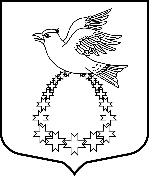 Администрациямуниципального образования «Вистинское  сельское поселение»муниципального образования «Кингисеппский муниципальный район»Ленинградской областиП О С Т А Н О В Л Е Н И Е20.02.2021 г.    № 26В соответствии с протестом Кингисеппской городской прокуратуры от 15.02.2021 года № 86-03-2021, в целях приведения в соответствие с требованиями законодательства Положения о комиссии по соблюдению требований к служебному поведению муниципальных служащих и урегулированию конфликта интересов, утвержденного Постановлением администрации МО «Вистинское сельское поселение» № 11 от 12.02.2020 года, руководствуясь Уставом МО «Вистинское сельское поселение» Кингисеппского муниципального района Ленинградской области», администрация МО «Вистинское сельское поселение»ПОСТАНОВЛЯЕТ:Изложить абзац 2 подпункта «б» пункта 12 Положения о комиссии по соблюдению требований к служебному поведению муниципальных служащих  и урегулированию конфликта интересов, утвержденного Постановлением администрации МО «Вистинское сельское поселение» № 11 от 12.02.2020 года, в следующей изменения редакции:«- обращение гражданина, замещавшего в администрации должность муниципальной службы, включенную в перечень должностей, установленный нормативными правовыми актами Российской Федерации, о даче согласия на замещение на условиях трудового договора должности в организации и (или) на выполнение в данной организации работ (оказание данной организации услуг) на условиях гражданско-правового договора, если отдельные функции, муниципального (административного) управления данной организацией входили в его должностные (служебные) обязанности, а также проинформировать гражданина о принятом решении».Настоящее Постановление вступает в силу с момента принятия.Контроль за исполнением постановления оставляю за собой. Глава администрацииМО «Вистинское сельское поселение»					И.Н. СажинаИсп. Бердюгина Е.В.Тел. (813 75) 67 133«О внесении изменений в Положение о комиссии по соблюдению требований к служебному поведению муниципальных служащих  и урегулированию конфликта интересов, утвержденного Постановлением администрации МО «Вистинское сельское поселение» № 11 от 12.02.2020 года»